ਵਰਚੂਅਲ ਡਰੌਪ-ਇਨ ਘੰਟਿਆਂ ਵਿੱਚ ਸ਼ਾਮਲ ਹੋਵੋ

ਆਪਣੇ ਬੱਚੇ ਜਾਂ ਕਿਸ਼ੋਰ ਦੀ ਮਾਨਸਿਕ ਸਿਹਤ ਅਤੇ ਕੁਸ਼ਲਤਾ ਬਾਰੇ ਵਿਚਾਰਾਂ ਦੀ ਪੜਤਾਲ ਕਰਨ ਲਈ ਟੀਡੀਐਸਬੀ ਪ੍ਰੋਫੈਸ਼ਨਲ ਸਪੋਰਟ ਸਰਵਿਸਿਜ਼ ਤੋਂ ਸਟਾਫ ਦੇ ਨਾਲ ਸਿੱਧੇ ਜੁੜੋ। 

ਮੰਗਲਵਾਰਾਂ ਨੂੰ, ਸਵੇਰੇ 10 ਵਜੇ ਤੋਂ 11 ਵਜੇ ਤੱਕ
ਵੀਰਵਾਰਾਂ ਨੂੰ, ਸ਼ਾਮ 7 ਵਜੇ ਤੋਂ 8 ਵਜੇ ਤੱਕ
ਚਿਲਡਰਨਜ਼ ਮੈਂਟਲ ਹੈਲਥ ਵੀਕ (Children’s Mental Health Week) ਟੀਡੀਐਸਬੀ 3 ਤੋਂ 7 ਮਈ ਤੱਕ ਚਿਲਡਰਨਜ਼ ਮੈਂਟਲ ਹੈਲਥ ਵੀਕ (CMHW) ਨੂੰ ਮਾਨਤਾ ਦਿੰਦਾ ਹੈ। ਵਿਦਿਆਰਥੀਆਂ ਦੀ ਮਾਨਸਿਕ ਸਿਹਤ ਅਤੇ ਸਾਰਿਆਂ ਵਾਸਤੇ ਕੁਸ਼ਲਤਾ ਦਾ ਸਮਰਥਨ ਕਰਨ ਦੀ ਸਹਾਇਤਾ ਕਰਨ ਲਈ, ਪ੍ਰੋਫੈਸ਼ਨਲ ਸਪੋਰਟ ਸਰਵਿਸਿਜ਼ ਟੀਮ ਨੇ ਇਸ ਸਾਲ ਦੇ ਵਿਸ਼ੇ, ਨਜਿੱਠਣਾ, ਪਰਵਾਹ ਕਰਨਾ ਅਤੇ ਜੁੜਨਾ (Coping, Caring and Connecting) ਦੇ ਨਾਲ ਇਕਸਾਰ ਕਈ ਕਿਸਮ ਦੇ ਸਾਧਨ ਵਿਕਸਤ ਕੀਤੇ ਹਨ। ਕਿਰਪਾ ਕਰਕੇ ਇੰਨ੍ਹਾਂ ਅਤੇ ਹੋਰ ਬਹੁਤ ਸਾਰੇ ਸਾਧਨਾਂ ਤੱਕ  ਔਨਲਾਈਨ ਪਹੁੰਚ ਪ੍ਰਾਪਤ ਕਰੋ। ਅਤੇ, #copingcaringconnecting ਤੇ ਔਨਲਾਈਨ ਗੱਲਬਾਤ ਨੂੰ ਫਾਲੋ ਕਰੋ ਅਤੇ ਦੇਖੋ ਕਿ ਸਕੂਲ ਕਿਵੇਂ ਉਨ੍ਹਾਂ ਦੇ ਵਿਦਿਆਰਥੀਆਂ ਦੇ ਨਾਲ ਮਾਨਸਿਕ ਸਿਹਤ ਅਤੇ ਕੁਸ਼ਲਤਾ ਦਾ ਸਮਰਥਨ ਕਰ ਰਹੇ ਹਨ।ਟੋਰੋਂਟੋ ਪਬਲਿਕ ਹੈਲਥ (ਟੀਪੀਐਚ) ਵੈਕਸੀਨ ਅਪਡੇਟਜਿਵੇਂ ਟੋਰੋਂਟੋ ਸ਼ਹਿਰ ਵਿੱਚ ਕੋਵਿਡ-19 ਵੈਕਸੀਨ ਰੋਲਆਉਟ ਹੁੰਦੀ ਹੈ, ਸਭ ਤੋਂ ਅਪ ਟੂ ਡੇਟ ਜਾਣਕਾਰੀ ਅਤੇ ਅਨੇਕ ਭਾਸ਼ਾਵਾਂ ਵਿੱਚ ਉਪਲਬਧ ਟੀਕਾਕਰਣ ਸਾਧਨਾਂ ਲਈ ਕਿਰਪਾ ਕਰਕੇ ਟੀਪੀਐਚ ਵੈੱਬਸਾਈਟ 'ਤੇ ਜਾਓ।ਟੀਡੀਐਸਬੀ ਇੰਟਰਨੈਸ਼ਨਲ ਡੇ ਔਫ ਪਿੰਕ (International Day of Pink) ਦਾ ਸਨਮਾਨ ਕਰਦਾ ਹੈ

ਇਸ ਸਾਲ, ਇੰਟਰਨੈਸ਼ਨਲ ਡੇ ਔਫ ਪਿੰਕ ਅਪ੍ਰੈਲ ਬ੍ਰੇਕ ਦੇ ਦੌਰਾਨ 14 ਅਪ੍ਰੈਲ ਨੂੰ ਸੀ। ਪਰ, ਟੀਡੀਐਸਬੀ ਨੇ ਅਜੇ ਵੀ  ਭੇਦਭਾਵ, ਲਿੰਗ-ਅਧਾਰਤ ਪਰੇਸ਼ਾਨ ਕੀਤੇ ਜਾਣ, ਹੋਮੋਫੋਬੀਆ (homophobia), ਅਤੇ ਟ੍ਰਾਂਸਫੋਬੀਆ (transphobia) ਨੂੰ ਰੋਕਣ ਲਈ, ਜਾਗਰੂਕਤਾ ਨੂੰ ਵਧਾਉਣ ਵਾਸਤੇ ਸਟਾਫ ਅਤੇ ਵਿਦਿਆਰਥੀਆਂ ਨੂੰ ਗੁਲਾਬੀ ਰੰਗ ਪਹਿਨਣ ਲਈ ਉਤਸ਼ਾਹਤ ਕਰਕੇ, ਟੀਡੀਐਸਬੀ ਹੈੱਡਕੁਆਰਟਰਾਂ ਵਿਖੇ ਰੇਨਬੋ ਝੰਡਾ ਫਹਿਰਾ ਕੇ ਅਤੇ ਟੀਡੀਐਸਬੀ ਵੈੱਬਸਾਈਟ ਦੇ ਮੁੱਖ ਸਫੇ ਨੂੰ ਗੁਲਾਬੀ (ਪਿੰਕ) ਰੰਗ ਵਿੱਚ ਬਦਲ ਕੇ ਦਿਨ ਦਾ ਸਨਮਾਨ ਕੀਤਾ। ਇੰਟਰਨੈਸ਼ਨਲ ਡੇ ਔਫ ਪਿੰਕ ਟੀਡੀਐਸਬੀ ਲਈ ਉਸਦਾ ਸਮਰਥਨ ਦਰਸਾਉਣ ਅਤੇ  ਬਰਾਬਰੀ ਅਤੇ ਮਾਨਤਾ ਦਿੱਤੇ ਜਾਣ ਲਈ ਜੂਝਣਾ ਜਾਰੀ ਰੱਖਣ ਲਈ 2SLGBTQIA+ ਕਮਿਊਨਿਟੀ ਦੇ ਨਾਲ ਏਕਤਾ ਵਿੱਚ ਖੜ੍ਹੇ ਹੋਣ ਦਾ ਇੱਕ ਢੰਗ ਹੈ।
ਐਲੀਮੈਂਟਰੀ ਸਮਰ ਸਕੂਲ ਦੀ ਰਜਿਸਟ੍ਰੇਸ਼ਨ ਖੁੱਲ ਗਈ ਹੈ!ਐਲੀਮੈਂਟਰੀ ਸਮਰ ਸਕੂਲ ਪ੍ਰੋਗਰਾਮ ਵਿਦਿਆਰਥੀ ਲਰਨਿੰਗ ਵਿੱਚ ਪਾੜਾਂ ਨੂੰ ਹੱਲ ਕਰਦਾ ਹੈ ਅਤੇ ਜੁਲਾਈ ਦੇ ਮਹੀਨੇ ਵਿੱਚ ਵਿਦਿਆਰਥੀਆਂ ਦੇ ਰੁਝੇਵਿਆਂ ਨੂੰ ਜਾਰੀ ਰੱਖਦਾ ਹੈ। ਸਥਾਨਕ ਸਕੂਲ ਦੇ ਫੋਕਸ ਨੂੰ ਝਲਕਾਉਣ ਲਈ, ਸਥਾਨਕ ਸਮਰ ਸਕੂਲ ਪ੍ਰਿੰਸੀਪਲ ਦੁਆਰਾ ਸਾਖਰਤਾ ਅਤੇ ਨੰਬਰਾਂ ਨਾਲ ਕੰਮ ਕਰਨ ਵਿੱਚ ਜੜਵੇਂ ਪ੍ਰੋਗਰਾਮ ਵਿਕਸਤ ਕੀਤੇ ਜਾਂਦੇ ਹਨ। ਪ੍ਰੋਗਰਾਮ ਕਿੰਡਰਗਾਰਟਨ ਤੋਂ ਗ੍ਰੇਡ 8 ਤੱਕ ਦੇ ਵਿਦਿਆਰਥੀਆਂ ਲਈ, 5-30 ਜੁਲਾਈ, 2021 ਤੱਕ ਪੇਸ਼ ਕੀਤੇ ਜਾਂਦੇ ਹਨ। ਹੋਰ ਜਾਣੋ ਅਤੇ ਔਨਲਾਈਨ ਰਜਿਸਟਰ ਕਰੋ।ਟੀਡੀਐਸਬੀ ਵਿੱਚ ਅਪ੍ਰੈਲ ਵਿਰਾਸਤ ਮਹੀਨੇ

ਅਪ੍ਰੈਲ ਦੇ ਮਹੀਨੇ ਦੋ ਦੌਰਾਨ, ਟੀਡੀਐਸਬੀ ਹੇਠਾਂ ਦਿੱਤੇ ਵਿਰਾਸਤ ਮਹੀਨੇ ਮਨਾਉਂਦਾ ਹੈ:ਹਿਸਪੈਨਕ ਵਿਰਾਸਤ ਮਹੀਨਾਲੈਟਿਨ- ਅਮੇਰਿਕਾ ਹਿਸਟਰੀ ਮਹੀਨਾਸਿੱਖ ਵਿਰਾਸਤ ਮਹੀਨਾ ਹਰੇਕ ਵਿਰਾਸਤ ਮਹੀਨੇ ਅਤੇ ਯੋਜਨਾਬੱਧ ਕੀਤੀਆਂ ਗਈਆਂ ਗਤੀਵਿਧੀਆਂ ਅਤੇ ਜਸ਼ਨਾਂ ਬਾਰੇ ਹੋਰ ਜਾਣਨ ਲਈ, ਕਿਰਪਾ ਕਰਕੇ ਉੱਤੇ ਦਿੱਤੇ ਲਿੰਕ ਵਰਤ ਕੇ ਟੀਡੀਐਸਬੀ ਵੈੱਬਸਾਈਟ ਤੇ ਜਾਓ।

ਵਰਚੂਅਲ ਸਕੂਲ ਵੈਬੀਨਾਰਮਾਰਚ 31: ਪੇਰੈਂਟਿੰਗ ਯੌਰ ਚਾਇਲਡ ਇਨ ਏ ਵਰਚੂਅਲ ਵਰਲਡ 
 ਮਾਤਾ-ਪਿਤਾ/ਸਰਪ੍ਰਸਤਾਂ ਨੇ ਵਰਚੂਅਲ ਦੁਨੀਆਂ ਵਿੱਚ ਬੱਚਿਆਂ ਦੀ ਪਰਵਰਿਸ਼ ਕਰਨ ਨਾਲ ਸਾਮ੍ਹਣਾ ਕੀਤੀਆਂ ਗਈਆਂ ਆਮ ਚੁਣੌਤੀਆਂ ਸਾਂਝੀਆਂ ਕਰਨ ਲਈ ਇੱਕ ਇੰਟਰਐਕਟਿਵ ਵਰਕਸ਼ਾਪ ਵਿੱਚ ਹਿੱਸਾ ਲਿਆ। LC2 ਵਰਚੂਅਲ ਸਕੂਲ ਪਰਬੰਧਕ, ਸੋਸ਼ਲ ਵਰਕਰ ਅਤੇ ਸਾਏਕਾਲੋਜੀ ਸਟਾਫ ਮਾਤਾ-ਪਿਤਾ ਅਤੇ ਦੇਖਭਾਲ ਕਰਨ ਵਾਲਿਆਂ ਦੇ ਨਾਲ ਛੋਟੇ ਚਰਚਾ ਸਮੂਹਾਂ ਵਿੱਚ ਸ਼ਾਮਲ ਹੋਏ ਅਤੇ ਉਨ੍ਹਾਂ ਨੇ ਬੱਚੇ ਅਤੇ ਪਰਿਵਾਰ ਦੀ ਕੁਸ਼ਲਤਾ ਦੇ ਨਾਲ ਸਕਾਰਾਤਮਕ ਅਤੇ ਸਮਰਥਕ ਸੰਚਾਰ ਦਾ ਸਮਰਥਨ ਕਰਨ ਲਈ ਰਣਨੀਤੀਆਂ ਸਾਂਝੀਆਂ ਕੀਤੀਆਂ।  
ਵੈਬੀਨਾਰ ਦੀ ਰਿਕਾਰਡਿੰਗ ਦੇਖੋ।  
7 ਅਪ੍ਰੈਲ: ਅਡਿਕਟਿਡ ਜਾਂ ਸ਼ਕਤੀਸ਼ਾਲੀ - ਆਪਣੇ ਬੱਚੇ ਦੀ ਔਨਲਾਈਨ ਲਰਨਿੰਗ ਦਾ ਸਮਰਥਨ ਕਿਵੇਂ ਕਰੀਏਇਸ ਪੈਨਲ ਚਰਚਾ ਵਿੱਚ ਕਲੀਨੀਕਲ ਮਨੋਵਿਗਿਆਨੀ ਅਤੇ ਖੋਜੀ ਦੇ ਨਾਲ ਟੀਡੀਐਸਬੀ ਸਟਾਫ ਸ਼ਾਮਲ ਸੀ ਅਤੇ ਉਸ ਵਿੱਚ ਸਕ੍ਰੀਨ ਟਾਈਮ ਦਾ ਪ੍ਰਬੰਧ ਕਰਨ ਅਤੇ ਉਚਿਤ ਰੁਟੀਨ ਤੈਅ ਕਰਨ ਤੋਂ ਕੋਡਿੰਗ ਅਤੇ ਔਨਲਾਈਨ ਸਿਰਜਣ ਅਤੇ ਸਮੱਸਿਆਵਾਂ ਸੁਲਝਾਉਣ ਤੱਕ ਵਿਸ਼ਿਆਂ ਦੀ ਰੇਂਜ ਦੀ ਪੜਤਾਲ ਕੀਤੀ ਗਈ। ਸੈਸ਼ਨ ਦੀ ਰਿਕਾਰਡਿੰਗ ਅਤੇ ਵੈਬੀਨਾਰ ਵਿੱਚ ਹਵਾਲਾ ਦਿੱਤੇ ਗਏ ਲੇਖਾਂ ਅਤੇ ਸਾਧਨਾਂ ਲਈ ਹੇਠਾਂ ਦਿੱਤੀ ਵੈੱਬਸਾਈਟ ਤੇ ਜਾਓ: https://sites.google.com/tdsb.on.ca/addictedorempowered/

ਵੈਬੀਨਾਰ ਬਾਰੇ ਮਾਤਾ-ਪਿਤਾ ਦੇ ਸਨਦ:“ਮੈਂ ਕੇਵਲ ਕਲ ਰਾਤ ਦੇ ਵੈਬੀਨਾਰ ਦੇ ਲਈ ਤੁਹਾਨੂੰ ਅਤੇ ਪੈਨਲਿਸਟਾਂ ਨੂੰ ਧੰਨਵਾਦ ਕਰਦੀ ਹੋਈ ਈਮੇਲ ਭੇਜਣਾ ਚਾਹੁੰਦੀ ਸੀ। ਮੇਰੇ ਪਤੀ ਅਤੇ ਮੈਨੂੰ ਲਗਿਆ ਕਿ ਉਹ ਬਹੁਤ ਦਿਲਚਸਪ ਅਤੇ ਸਹਾਇਕ ਸੀ । ਉਹ ਵਿਵਿਧ ਪਿਛੋਕੜਾਂ ਵਾਲੇ ਵਿਅਕਤੀਆਂ ਦਾ ਵਧੀਆ ਸਮੂਹ ਸੀ ਅਤੇ ਉਹ ਸਾਰੇ ਵੈਬੀਨਾਰ ਵਿੱਚ ਬਹੁਤ ਕੁਝ ਲੈਕੇ ਆਏ। ਅਸੀਂ ਇਸ ਵਿਸ਼ੇ ਬਾਰੇ ਵੱਖ ਵੱਖ ਦ੍ਰਿਸ਼ਟੀਕੋਣਾਂ ਤੋਂ ਬਹੁਤ ਕੁਝ ਪ੍ਰਾਪਤ ਕੀਤਾ।ਪਿਛਲੇ ਸਾਲ ਦੌਰਾਨ ਘਰੋਂ ਕੰਮ ਕਰਨਾ ਅਤੇ ਜ਼ੂਮ ਮੀਟਿੰਗਾਂ ਅਤੇ ਵੈਬੀਨਾਰਾਂ ਵਿੱਚ ਬਹੁਤ ਸਾਰਾ ਸਮਾਂ ਬਿਤਾਉਣਾ, ਇਹ ਦੇਖਣਾ ਤਾਜ਼ਗੀ ਪ੍ਰਦਾਨ ਕਰਨ ਵਾਲਾ ਸੀ ਕਿ ਇਹ ਵੈਬੀਨਾਰ ਕਿੰਨੀ ਚੰਗੀ ਤਰ੍ਹਾਂ ਹੋਇਆ ਅਤੇ ਇਸ ਨੂੰ ਕਿੰਨੀ ਚੰਗੀ ਤਰ੍ਹਾਂ ਸੰਚਾਲਿਤ ਕੀਤਾ ਗਿਆ ਸੀ। ਇਸਦੇ ਲਈ ਧੰਨਵਾਦ। ਇਸਦੀ ਉਸ ਤੋਂ ਵੱਧ ਪ੍ਰਸੰਸਾ ਕੀਤੀ ਜਾਂਦੀ ਹੈ, ਜਿੰਨਾਂ ਤੁਸੀਂ ਜਾਣ ਸਕਦੇ ਹੋ।”*ਆਉਣ ਵਾਲਾ* ਵਰਚੂਅਲ ਸਕੂਲ ਵੈਬੀਨਾਰ19 ਮਈ: ਆਉਣ ਵਾਲਾ ਵੈਬੀਨਾਰ - ਪਰਿਵਾਰਾਂ ਦੀ ਫਰੈਂਚ ਪ੍ਰੋਗਰਾਮਿੰਗ ਵਿੱਚ ਸ਼ਮੂਲੀਅਤ (ਇਮਰਸ਼ਨ ਅਤੇ ਐਕਸਟੇਨਡਿਡ)ਇਸ ਸੈਸ਼ਨ ਦੇ ਦੌਰਾਨ, ਅਸੀਂ ਟੀਡੀਐਸਬੀ ਐਫਐਸਐਲ ਗੂਗਲ ਸਾਈਟ ਫੌਰ ਫੈਮੇਲੀਜ਼ (TDSB FSL Google site for Families) ਅਤੇ ਵਰਚੂਅਲ ਲਾਇਬ੍ਰੇਰੀ ਰਾਹੀਂ ਪਰਿਵਾਰਾਂ ਲਈ ਉਪਲਬਧ ਡਿਜੀਟਲ ਸਾਧਨ ਸਾਂਝੇ ਕਰਾਂਗੇ। ਅਸੀਂ ਇਸ ਬਾਰੇ ਚਰਚਾ ਵੀ ਕਰਾਂਗੇ ਕਿ ਸਟਾਫ ਕਿਸ ਤਰ੍ਹਾਂ ਵਿਦਿਆਰਥੀਆਂ ਨੂੰ ਵਾਪਸ ਇਨ-ਪਰਸਨ ਲਰਨਿੰਗ ਵਿੱਚ ਤਬਦੀਲ ਹੋਣ ਲਈ ਸਹਾਇਤਾ ਕਰ ਰਿਹਾ ਹੈ। ਰਜਿਸਟ੍ਰੇਸ਼ਨ ਸੰਬੰਧੀ ਜਾਣਕਾਰੀ ਜਲਦੀ ਹੀ ਵਰਚੂਅਲ ਸਕੂਲ ਦੇ ਪਰਿਵਾਰਾਂ ਦੇ ਨਾਲ ਸਾਂਝੀ ਕੀਤੀ ਜਾਵੇਗੀ।

ਗ੍ਰੇਡ 7 ਅਤੇ 8 ਦੇ ਲਈ ਵਰਚੂਅਲ ਸਕੂਲ ਕਰੀਅਰ ਐਕਸਪੋ ਅਪ੍ਰੈਲ ਵਿੱਚ, ਕਰੀਅਰ ਐਕਸਪੋ ਕਮੇਟੀ ਨੇ ਇੰਟਰਮੀਡੀਏਟ ਵਿਦਿਆਰਥੀਆਂ ਦੇ ਲਈ ਉਨ੍ਹਾਂ ਦੇ ਕਰੀਅਰ ਸੰਬੰਧੀ ਤਜਰਬੇ ਅਤੇ ਪ੍ਰੇਰਨਾਵਾਂ ਸਾਂਝੀਆਂ ਕਰਨ ਲਈ ਮਹਿਮਾਨ ਸਪੀਕਰਾਂ ਦੀ ਦਿਲਚਸਪ ਲਾਈਨਅਪ ਦਾ ਪ੍ਰਬੰਧ ਕੀਤਾ ਹੈ, ਕਈ ਕਿਸਮ ਦੇ ਪੋਸਟ-ਸੈਕੰਡਰੀ ਰਾਹਾਂ (ਉਦਾਹਰਣ ਲਈ ਟ੍ਰੇਡ, ਬਿਜ਼ਨਸ, STEM) ਦੀ ਨੁਮਾਇੰਦਗੀ ਕਰਦੇ ਹੋਏ।ਇਹ ਵੱਖ ਵੱਖ ਲਰਨਿੰਗ ਸੈਂਟਰਾਂ ਤੋਂ ਵਰਚੂਅਲ ਅਤੇ ਇਨ-ਪਰਸਨ ਸਕੂਲਾਂ ਦੇ ਵਿਚਕਾਰ ਸਹਿਯੋਗ ਹੈ ਅਤੇ ਪੰਜ ਦਿਨਾਂ ਵਿੱਚ ਹਰ ਦਿਨ 600-900 ਮਹਿਮਾਨਾਂ ਦੇ ਨਾਲ ਜਵਾਬ ਬਹੁਤ ਹੀ ਸਕਾਰਾਤਮਕ ਰਿਹਾ ਹੈ! ਇਹ ਲੜੀ ਪਹਿਲਾਂ ਤੋਂ ਇੰਤਜ਼ਾਮ ਕੀਤੇ ਗਏ ਵੈਬੀਨਾਰਾਂ ਦੁਆਰਾ ਚਲੇਗੀ।ਕਮੇਟੀ ਨੇ ਸਾਰੀਆਂ ਪੇਸ਼ਕਾਰੀਂਆਂ ਦੌਰਾਨ ਫਸਿਲੀਟੇਟ ਕਰਨ ਵਿੱਚ ਮਦਦ ਕਰਨ ਅਤੇ ਕਲਾਸ ਵਿੱਚ ਵਿਦਿਆਰਥੀਆਂ ਦੇ ਨਾਲ ਪਾਥਵੇ ਚਰਚਾਵਾਂ ਵਿੱਚ ਲਰਨਿੰਗ ਦੇ ਵਿਸਤਾਰ ਲਈ ਵਿਦਿਆਰਥੀ ਲੀਡਰਾਂ ਅਤੇ ਅਧਿਆਪਕ ਲੀਡਰਾਂ ਦੇ ਲਈ ਸ਼ਾਮਲ ਅਗਵਾਈ ਦੇ ਮੌਕਿਆਂ ਦੇ ਨਾਲ ਸਪੀਕਰਾਂ ਦਾ ਪਰਿਚੈ ਕਰਵਾਉਣ ਲਈ ਇੱਕ ਸਲਾਇਡ ਡੈਕ ਤਿਆਰ ਕੀਤਾ ਹੈ।ਇਸ ਸਭ ਨੂੰ ਇਕੱਠਾ ਕਰਨ ਵਾਲੇ ਗ੍ਰੇਡ 8 ਅਧਿਆਪਕਾਂ ਦੀ ਸਮਰਪਿਤ ਕਮੇਟੀ ਦਾ ਧੰਨਵਾਦ। 

ਗ੍ਰੇਡ 7 ਅਤੇ 8 ਦੇ ਲਈ ਮੰਥਲੀ ਪੋਇਟਰੀ ਸਲੈਮ LC1ਅਗਲਾ ਸੈਸ਼ਨ: ਵੀਰਵਾਰ, 29 ਅਪ੍ਰੈਲ ਸਵੇਰੇ 11:45 ਤੋਂ ਦੁਪਹਿਰ 12:40 ਤੱਕ ਅਤੇ ਦੁਪਹਿਰ 3:30 ਤੋਂ ਸ਼ਾਮ 4:40 ਵਜੇ ਤੱਕ। ਸਾਡੇ ਪਹਿਲੇ ਪੋਇਟਰੀ ਸਲੈਮ ਦਾ ਵਿਸ਼ਾ ਕਮਿਊਨਿਟੀ (Community) ਸੀ ਅਤੇ ਮਈ ਦੇ ਮਹੀਨੇ ਲਈ ਵਿਸ਼ਾ ਪਛਾਣ (Identity) ਹੈ। ਇਹ ਇੱਕ ਮਹੀਨੇਵਾਰ ਪਹਿਲ ਹੈ ਅਤੇਗ੍ਰੇਡ 7 ਅਤੇ 8 ਦੇ ਸਾਰੇ ਵਿਦਿਆਰਥੀਆਂ ਦਾ ਭਾਗ ਲੈਣ ਲਈ ਜਾਂ ਦੇਖਣ ਲਈ ਸਵਾਗਤ ਹੈ। ਸਾਰੀਆਂ ਭਾਸ਼ਾਵਾਂ ਦਾ ਸਵਾਗਤ ਹੈ!ਵਿਦਿਆਰਥੀ ਜਾਂ ਤਾਂ ਪੋਇਟਰੀ ਸਲੈਮ ਵਿੱਚ ਲਾਈਵ ਕਵਿਤਾ ਪੜ੍ਹ ਸਕਦੇ ਹਨ ਜਾਂ ਇੱਕ ਨਿੱਜੀ ਡਿਵਾਇਸ ਜਾਂ ਫਲਿੱਪਗ੍ਰਿਡ (Flipgrid) ਲਿੰਕ (ਵਿਦਿਆਰਥੀਆਂ ਨੂੰ ਮੁਹੱਈਆ ਕੀਤਾ ਜਾਣਾ ਹੈ) ਵਰਤ ਕੇ ਉਨ੍ਹਾਂ ਦੀ ਪੋਇਟਰੀ ਰੀਡਿੰਗ ਨੂੰ ਪਹਿਲਾਂ ਤੋਂ ਰਿਕਾਰਡ ਕਰ ਸਕਦੇ ਹਨ ਅਤੇ ਉਸ ਨੂੰ ਪੋਇਟਰੀ ਸਲੈਮ ਵਿੱਚ ਪੇਸ਼ ਕੀਤਾ ਜਾਵੇਗਾ।     ਸਾਇਨ ਅਪ ਪਹਿਲਾਂ ਆਓ, ਪਹਿਲਾਂ ਪਾਓ ਅਧਾਰ ਤੇ ਹੈ ਅਤੇ ਹਰੇਕ ਸੈਸ਼ਨ ਲਈ 10 ਸਪਾਟ ਹਨ। ਰੁਚੀ ਰੱਖਣ ਵਾਲੇ ਵਿਦਿਆਰਥੀ ਆਪਣੇ ਕਲਾਸਰੂਮ ਅਧਿਆਪਕ ਦੇ ਨਾਲ ਸੰਪਰਕ ਕਰ ਸਕਦੇ ਹਨ ਅਤੇ ਜੇ ਹਰੇਕ ਸੈਸ਼ਨ ਦੇ ਅੰਤ ਤੇ ਹੋਰ ਸਮਾਂ ਹੋਵੇਗਾ ਤਾਂ ਉਨ੍ਹਾਂ ਦਾ ਡਰੌਪ-ਇਨ ਕਰਨ ਅਤੇ ਸਾਂਝਾ ਕਰਨ ਲਈ ਵੀ ਸਵਾਗਤ ਹੈ। ਵਿਦਿਆਰਥੀ ਇਹ ਯਕੀਨੀ ਬਣਾਉਣ ਲਈ ਕੇਵਲ ਇੱਕ ਸੈਸ਼ਨ ਲਈ ਸਾਇਨ ਅਪ ਕਰ ਸਕਦੇ ਹਨ ਕਿ ਦੂਸਰੇ ਵਿਦਿਆਰਥੀ ਵੀ ਭਾਗ ਲੈ ਸਕਣ।
LC1 ਗ੍ਰੇਡ 8 ਵਿਦਿਆਰਥੀਆਂ ਦੁਆਰਾ ਰਚਿਤ ਮੂਵੀਆਏ ਐਮ ਸਟਿਲ ਹਿਅਰ ਮੂਵੀ (I am Still Here Movie): ਗ੍ਰੇਡ 8 ਦੇ ਚਾਰ ਵਿਦਿਆਰਥੀ ਇਹ ਸਾਂਝਾ ਕਰਨ ਲਈ ਇਕੱਠੇ ਹੋਏ ਕਿ ਉਹ ਚੱਲ ਰਹੀ ਮਹਾਮਾਰੀ ਅਤੇ ਵਰਚੂਅਲ ਲਰਨਿੰਗ ਪ੍ਰਤੀ ਕਿਵੇਂ ਮਹਿਸੂਸ ਕਰਦੇ ਆ ਰਹੇ ਹਨ। ਉਨ੍ਹਾਂ ਦਾ ਟੀਚਾ ਅਜਿਹੇ ਲੋਕਾਂ ਲਈ ਆਵਾਜ਼ ਬਣਨਾ ਹੈ ਜਿਹੜੇ ਚੁੱਪ ਕਰਾ ਦਿੱਤੇ ਗਏ ਜਾਂ ਭੁਲਾ ਦਿੱਤੇ ਗਏ ਮਹਿਸੂਸ ਕਰ ਰਹੇ ਹੋ ਸਕਦੇ ਹਨ, ਅਤੇ ਦੂਸਰਿਆਂ ਨੂੰ ਯਾਦ ਦੁਆਉਣਾ ਕਿ ਉਹ ਵਿਦਿਆਰਥੀ ਪੜ੍ਹ ਰਹੇ ਹਨ।  

ਮੂਵੀ ਨੂੰ ਇਥੇ ਦੇਖੋ: https://youtu.be/veiuGzjLia4

ਵਰਚੂਅਲ ਸਕੂਲ ਵਲੰਟੀਅਰ ਓਰੀਐਨਟੇਸ਼ਨ

27 ਅਪ੍ਰੈਲ ਨੂੰ ਵਲੰਟੀਅਰ ਓਰੀਐਨਟੇਸ਼ਨ ਸੈਸ਼ਨ ਲਈ ਆਉਣ ਵਾਲੇ ਸਾਰੇ ਵਲੰਟੀਅਰਾਂ ਦਾ ਧੰਨਵਾਦ। ਵਰਚੂਅਲ ਸਕੂਲ ਵਲੰਟੀਅਰਾਂ ਲਈ ਸੈਸ਼ਨ ਵਿੱਚ ਟੀਡੀਐਸਬੀ ਵਿੱਚ ਵਲੰਟੀਅਰ ਕਰਨ ਬਾਰੇ ਸੰਖੇਪ ਜਾਣਕਾਰੀ ਅਤੇ ਅਰਲੀ ਰੀਡਿੰਗ ਐਂਡ ਲੇਟਰ ਲਿਟਰੇਸੀ ਨਾਲ ਸੰਬੰਧਤ ਦੋ ਸੈਸ਼ਨ ਸ਼ਾਮਲ ਸਨ। ਵਲੰਟੀਅਰਾਂ ਨੂੰ ਸਾਖਰਤਾ ਸੰਬੰਧੀ ਹੁਨਰਾਂ ਦੇ ਵਿਕਾਸ ਬਾਰੇ ਜਾਣਨ ਦਾ ਮੌਕਾ ਮਿਲਿਆ ਅਤੇ ਵਿਸ਼ਿਆਂ ਵਿੱਚ ਸ਼ਾਮਲ ਸਨ: ਰੀਡਿੰਗ ਸੰਬੰਧੀ ਵਿਵਹਾਰਾਂ ਦਾ ਸਮਰਥਨ ਕਰਨਾ ਅਤੇ ਸਭਿਆਚਾਰਕ ਸੁਰੱਖਿਆ ਕਾਇਮ ਰੱਖਦੇ ਹੋਏ ਰੀਡਿੰਗ ਰੁਟੀਨਾਂ ਨੂੰ ਮਜ਼ਬੂਤ ਕਰਨਾ। ਵਲੰਟੀਅਰਾਂ ਨੇ ਵਿਦਿਆਰਥੀ ਦੀ ਪਛਾਣ, ਜੀਏ ਗਏ ਤਜਰਬੇ, ਰੁਚੀਆਂ ਅਤੇ ਤਾਕਤਾਂ ਦਾ ਸਨਮਾਨ ਕਰਦੇ ਹੋਏ ਅਤੇ ਉਨ੍ਹਾਂ ਦਾ ਪੋਸ਼ਣ ਕਰਦੇ ਹੋਏ ਅਤੇ ਵਿਦਿਆਰਥੀਆਂ ਨੂੰ ਅਨੰਦ ਪ੍ਰਾਪਤ ਕਰਨ ਅਤੇ ਰੀਡਿੰਗ ਸੰਬੰਧੀ ਰਣਨੀਤੀਆਂ ਤੋਂ ਪਹਿਲਾਂ, ਦੌਰਾਨ ਅਤੇ ਬਾਅਦ ਵਿੱਚ ਅਭਿਆਸ ਰਾਹੀਂ ਰੀਡਿੰਗ ਸੰਬੰਧੀ ਸ਼ਮੂਲੀਅਤ ਨੂੰ ਵਿਅਕਤੀਗਤ ਬਣਾਉਣ ਲਈ ਮੌਕੇ ਮੁਹੱਈਆ ਕਰਦੇ ਹੋਏ ਬੱਚਿਆਂ ਦੀ ਸ਼ਬਦਾਵਲੀ ਦਾ ਨਿਰਮਾਣ ਕਿਵੇਂ ਕਰਨਾ ਹੈ ਦੀ ਪੜਤਾਲ ਕੀਤੀ।ਟੀਡੀਐਸਬੀ ਸਿੱਖਿਅਕਾਂ ਲਈ ਨਿਰੰਤਰ ਜਾਰੀ ਲਰਨਿੰਗ ਸਿੱਖਿਅਕਾਂ ਦਾ ਉਨ੍ਹਾਂ ਦੀ ਲਰਨਿੰਗ ਨੂੰ ਹੋਰ ਵਧਾਉਣ ਅਤੇ ਦਿਲਕਸ਼ ਪਾਠਾਂ ਅਤੇ ਗਤੀਵਿਧੀਆਂ ਦੇ ਨਾਲ ਵਿਦਿਆਰਥੀਆਂ ਦੀ ਸਹਾਇਤਾ ਕਰਨ ਲਈ ਪੇਸ਼ੇਵਰ ਵਿਕਾਸ ਸੰਬੰਧੀ ਮੌਕਿਆਂ ਵਿੱਚ ਭਾਗ ਲੈਣਾ ਜਾਰੀ ਹੈ। ਇਸ ਬਸੰਤ ਵਿੱਚ ਪੇਸ਼ੇਵਰ ਲਰਨਿੰਗ ਦੇ ਸੈਸ਼ਨਾਂ ਵਿੱਚ ਸ਼ਾਮਲ ਰਹੇ ਹਨ:ਸ਼ੁਰੂਆਤੀ ਰੀਡਿੰਗ ਅਤੇ ਗਣਿਤ ਸਮੱਗਰੀ, ਹਿਦਾਇਤੀ ਰਣਨੀਤੀਆਂ ਅਤੇ ਦਖ਼ਲਅਤਿਆਚਾਰ-ਵਿਰੋਧੀ ਅਤੇ ਸਮਾਵੇਸ਼ੀ ਅਭਿਆਸਸਟਾਫ ਅਤੇ ਵਿਦਿਆਰਥੀਆਂ ਲਈ ਮਾਨਸਿਕ ਸਿਹਤ ਅਤੇ ਕੁਸ਼ਲਤਾਸਮਾਜਿਕ ਨਿਆਂ/ਮਨੁੱਖੀ ਹੱਕਾਂ ਦੇ ਲੈਂਸ ਰਾਹੀਂ ਸਮਰੱਥਾ ਦਾ ਨਿਰਮਾਣ ਕਰਨਾ
ਟੀਡੀਐਸਬੀ ਵਰਚੁਅਲ ਐਲੀਮੈਂਟਰੀ ਸਕੂਲ ਸ਼ੋਕੇਸ 3 ਤੋਂ 7 ਮਈ ਤੱਕ ਐਜੁਕੇਸ਼ਨ ਵੀਕ 2021 ਦੇ ਦੌਰਾਨ, ਵਰਚੁਅਲ ਐਲੀਮੈਂਟਰੀ ਸਕੂਲ (VES) ਗਲੋਬਲ ਕੰਮਪੀਟੈਂਸੀਜ਼ ਐਂਡ ਡਿਜੀਟਲ ਟੂਲਜ਼ ਕਮੇਟੀ ਮਾਣ ਨਾਲ ਪੇਸ਼ ਕਰਦੀ ਹੈ, ਦ ਗਰੇਟੇਸਟ ਹਿਟਸ ਔਫ VES (The Greatest Hits of VES), ਅਧਿਆਪਕਾਂ ਦੁਆਰਾ ਅਜਿਹੀਆਂ ਕ੍ਰਿਤੀਆਂ, ਸੰਦਾਂ ਅਤੇ ਰਚਨਾਵਾਂ, ਜਿੰਨ੍ਹਾਂ ਨੂੰ ਟੀਡੀਐਸਬੀ ਐਜੁਕੇਸ਼ਨ ਵੀਕ ਦੌਰਾਨ ਅਤੇ ਉਸ ਤੋਂ ਬਾਅਦ ਸਾਂਝਾ ਅਤੇ ਉਜਾਗਰ ਕੀਤਾ ਜਾ ਸਕਦਾ ਹੈ, ਦੇ ਉਤਪਾਦਨ ਅਤੇ ਸੰਗ੍ਰਹਿ ਰਾਹੀਂ ਕੀਤੇ ਜਾ ਰਹੇ ਕੁਝ ਅਦਭੁਤ ਕੰਮ ਦਾ ਡਿਜੀਟਲ ਸ਼ੋਕੇਸ ਅਤੇ ਸੰਕਲਨ। ਇਹ ਡਿਜੀਟਲ ਸ਼ੋਕੇਸ ਵਰਚੂਅਲ ਸਕੂਲ ਸਟਾਫ ਦੀ ਸਿਰਜਣਾਤਮਕਤਾ, ਨਵੀਨਤਾ, ਚਤੁਰਾਈ ਅਤੇ ਅਗਵਾਈ ਨੂੰ ਸਾਰੇ ਟੀਡੀਐਸਬੀ ਦੇ ਨਾਲ ਸਾਂਝਾ ਕਰੇਗਾ!

ਪਰਿਵਾਰਾਂ ਨੂੰ ਦਿਨ ਵਿੱਚ ਅਤੇ ਸ਼ਾਮ ਨੂੰ ਵਰਚੂਅਲ ਸਕੂਲ ਪੇਰੈਂਟ ਸੈਸ਼ਨਾਂ ਵਿੱਚ ਸ਼ਾਮਲ ਹੋਣ ਲਈ ਸੱਦਾ ਦਿੱਤਾ ਜਾਂਦਾ ਹੈ:   ਆਪਣੀ ਟੀਡੀਐਸਬੀ ਵਰਚੂਅਲ ਲਾਇਬ੍ਰੇਰੀ ਨੂੰ ਜਾਣਨਾ 3 ਮਈ (ਦੁਪਹਿਰ 12:30 ਤੋਂ 1:30 ਵਜੇ ਤੱਕ) ਈਬੁਕਾਂ ਦੀ ਸੰਖੇਪ ਜਾਣਕਾਰੀ, ਖੋਜ ਲਈ ਡਾਟਾਬੇਸ ਕੇ -12, ਅਤੇ ਅਜਿਹੇ ਵੀਡੀਓ ਜਿਹੜੇ ਸਕੂਲ ਅਤੇ ਘਰ ਵਿੱਚ ਵਿਦਿਆਰਥੀਆਂ ਦੀ ਸਹਾਇਤਾ ਕਰਨ ਲਈ ਲਾਇਸੰਸਸ਼ੁਦਾ ਹਨ।  

ਫੈਮਲੀ ਨਾਈਟ: ਕੋਡਿੰਗ ਅਨੁਭਵ ਵਿੱਚ ਸ਼ਾਮਲ ਹੋਵੋ 
5 ਮਈ (ਸ਼ਾਮ 7 ਵਜੇ ਤੋਂ 8:45 ਤੱਕ): ਖੋਜ ਦੇ ਨਾਲ ਇੱਕ ਸ਼ਾਮ 

ਇਹ ਸਿੱਖਣ ਲਈ ਐਜੁਕੇਸ਼ਨ ਕਿ ਮਾਤਾ-ਪਿਤਾ ਅਤੇ ਵਿਦਿਆਰਥੀ ਕਿਸ ਤਰ੍ਹਾਂ 16,000 ਤੋਂ ਵੱਧ ਸਾਧਨਾਂ, ਜਿਸ ਵਿੱਚ ਵਰਚੂਅਲ ਫੀਲਡ ਟ੍ਰਿਪ, ਪੌਡਕਾਸਟ, ਇੰਟਰਐਕਟਿਵ ਖੇਡਾਂ ਅਤੇ ਬਲੌਕ, ਪਾਏਥਨ ਅਤੇ HTML ਕੋਡਿੰਗ ਵਿੱਚ ਮਹਾਰਤ ਹਾਸਲ ਕਰਨ ਲਈ ਸਟੈਪ-ਬਾਏ-ਸਟੈਪ ਗਾਈਡਾਂ ਸ਼ਾਮਲ ਹਨ, ਤੱਕ ਪਹੁੰਚ ਕਿਵੇਂ ਪ੍ਰਾਪਤ ਕਰ ਸਕਦੇ ਹਨ।  ਟੀਡੀਐਸਬੀ ਲੌਗਇੰਨ ਅਤੇ ਪਾਸਵਰਡ ਵਰਤ ਕੇ ਡਿਸਕਵਰੀ ਐਜੁਕੇਸ਼ਨ ਵਿੱਚ ਲੌਗਇੰਨ ਕਰੋ : 
https://office365.discoveryeducation.ca/ 

ਇਸ ਵੈਬੀਨਾਰ ਲਈ ਪਹਿਲਾਂ ਤੋਂ ਇਥੇ ਰਜਿਸਟਰ ਕਰੋ: https://tdsb-ca.zoom.us/webinar/register/WN_9tYol_xcTQawQBEoNhVXNA.
ਵਰਚੁਅਲ ਐਲੀਮੈਂਟਰੀ ਸਕੂਲ ਦੀਆਂ ਸਟਾਫ ਡਾਇਰੈਕਟਰੀਆਂਸੌਖੇ ਹਵਾਲੇ ਲਈ ਹੇਠਾਂ ਵਰਚੁਅਲ ਸਕੂਲ ਪ੍ਰਬੰਧਕੀ ਟੀਮ ਦੀਆਂ ਡਾਇਰੈਕਟਰੀਆਂ ਹਨ। ਹਰੇਕ ਲਰਨਿੰਗ ਸੈਂਟਰ ਵਿੱਚ ਐਲੀਮੈਂਟਰੀ ਵਾਇਸ-ਪ੍ਰਿੰਸੀਪਲ ਅਤੇ ਪ੍ਰਿੰਸੀਪਲਾਂ ਨੂੰ ਗਰੇਡ ਦੇ ਅਧਾਰ 'ਤੇ ਮਨੋਨੀਤ ਕੀਤਾ ਗਿਆ ਹੈ।ਲਰਨਿੰਗ ਸੈਂਟਰ 1 ਵਰਚੂਅਲ ਐਲੀਮੈਂਟਰੀ ਸਕੂਲ 
ਲਰਨਿੰਗ ਸੈਂਟਰ 2 ਵਰਚੂਅਲ ਐਲੀਮੈਂਟਰੀ ਸਕੂਲ
ਲਰਨਿੰਗ ਸੈਂਟਰ 3 ਵਰਚੂਅਲ ਐਲੀਮੈਂਟਰੀ ਸਕੂਲ 
ਲਰਨਿੰਗ ਸੈਂਟਰ 4 ਵਰਚੂਅਲ ਐਲੀਮੈਂਟਰੀ ਸਕੂਲ



ਟੀਡੀਐਸਬੀ ਐਲੀਮੈਂਟਰੀ ਵਰਚੂਅਲ 
ਸਕੂਲ ਫੈਮਲੀ ਨਿਊਜ਼ਲੈਟਰ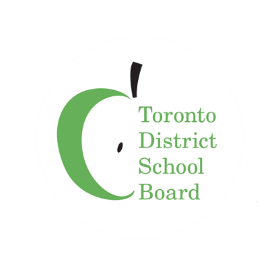 
ਵਰਚੂਅਲ ਸਕੂਲ ਨਿਊਜ਼ਲੈਟਰ ਦੇ ਅਪ੍ਰੈਲ 2021 ਅੰਕ ਵਿੱਚ ਤੁਹਾਡਾ ਸਵਾਗਤ ਹੈ। ਅਸੀਂ ਉਮੀਦ ਕਰਦੇ ਹਾਂ ਕਿ ਹਰ ਕਿਸੇ ਨੇ ਇਸ ਮਹੀਨੇ ਦੀ ਸ਼ੁਰੂਆਤ ਵਿੱਚ ਅਪ੍ਰੈਲ ਬ੍ਰੇਕ ਦੇ ਦੌਰਾਨ ਆਰਾਮ ਕਰਨ ਦੇ ਕੁਝ ਸਮੇਂ ਦਾ ਅਨੰਦ ਮਾਣਿਆ। ਵਰਚੂਅਲ ਸਕੂਲ ਦੇ ਵਿਦਿਆਰਥੀਆਂ ਦਾ ਔਨਲਾਈਨ ਚੁਣੌਤੀਪੂਰਣ ਰਹਿਣ ਵਾਲੇ ਇਸ ਸਾਲ ਦੌਰਾਨ ਦ੍ਰਿੜਤਾ ਅਤੇ ਲਚਕੀਲਾਪਣ ਦਰਸਾਉਂਦੇ ਰਹਿਣਾ ਜਾਰੀ ਹੈ। ਅਸੀਂ ਹਰ ਮਹੀਨੇ ਵਰਚੂਅਲ ਕਲਾਸਰੂਮਾਂ ਅਤੇ ਸਾਰੇ ਵਰਚੂਅਲ ਸਕੂਲ ਵਿੱਚ ਵਾਪਰ ਰਹੇ ਨਵੇਂ ਅਤੇ ਦਿਲਚਸਪ ਪ੍ਰੈਜੈਕਟਾਂ ਅਤੇ ਪਹਿਲਾਂ ਦੁਆਰਾ ਉਤਸ਼ਾਹਤ ਹੁੰਦੇ ਹਾਂ। ਅਸੀਂ ਇਸ ਮਹੀਨੇ ਦੀ ਨਿਊਜ਼ਲੈਟਰ ਵਿੱਚ ਇੰਨ੍ਹਾਂ ਵਿੱਚੋਂ ਕੁਝ ਤੁਹਾਡੇ ਨਾਲ ਸਾਂਝੇ ਕਰਨ ਵਿੱਚ ਮਾਣ ਮਹਿਸੂਸ ਕਰਦੇ ਹਾਂ। 

ਹੋਰ ਜਾਣਕਾਰੀ ਅਤੇ ਅੱਪਡੇਟਾਂ ਲਈ, ਕਿਰਪਾ ਕਰਕੇ www.tdsb.on.ca/virtualschool 'ਤੇ  ਜਾਓ 
ਅਤੇ ਟਵਿਟਰ 'ਤੇ @tdsbvs 'ਤੇ ਫਾਲੋ ਕਰੋ।